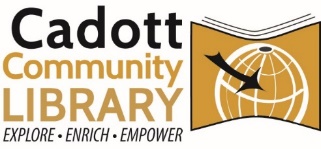 LIBRARY BOARD REGULAR MEETING MINUTES:Monday, August 14, 2023
TIME: 4:30 PM 
PLACE: Cadott Community Library
Virtual: bit.ly/caLibraryBoardAGENDA: Call to order Roll call, compliance with open meeting lawNick Kotek, -HereNicole Whipp-Sime- HereDiana Mackie-AbsentCookie Kaste-HereTanya Skalecki-HereGuest: Cory ShiferApproval of AgendaCookieNichole 2ndPublic Comment (Limit 3 Minutes)Approval of Past Minutes-ApprovedApproval of BillsNick motioned to approve.Tanya 2ndFund BalancesDirector’s Report-See reportNoticed an issue with plaster on the wall so the moisture doesn’t damage books on that shelf, Samma removed some older books.Card Fundraiser ends tomorrow August 14th, 2023.Building Project Updates: A pause to look at other sites.  Cory looked at Marshfield Clinic building.  The building is in good shape. Would need to add on an addition and make changes to the interior.  Tax evaluation is just under $600k. 2.2-2.3 million to convert into a library. Still a safety issue in the area of Marshfield Clinic. Downtown buildings: None of the buildings are suitable for a library. Renovations would cost similar in nature to a new construction. $400+k for each of these buildings to purchase. Renovations on main street would cost around 4 million. This would be removing all three buildings and rebuild. New Library with removing 2 buildings would be 3.5 million. The costs will be similar for new build and purchasing properties, to demolish and rebuild. 3 million to build on Millstreet site.Conversation around combining the Village Office and Library or Police Department and Library. VFW, IGA, and Fitness Center (would need a total renovation) site were looked at. Cory will do a formal report on findings, and we can look at the details.Look for grants that tie into senior and community center. Capital Campaign would like more grants done. Cory works on federal and state grants. Capital Campaign would like us to slow down approaching individual people and focus on grants. There is a listing of grants, Cory will try and find out that list for us. I.e., credit unions, coopThe report should be completed in a couple of weeks. Once the report is completed, it can go to the Village Board. Target date is September 4/5th or September 18, 2023, to talk to the Village Board about the report. Nick will fill out the request to continue to have Building meetings at the elementary school.Trustee Applications: Posted due August 31st. social media, flyer.Budget Concerns for 2024: Now would be a time to bring up any concerns about the budget. Cost of living 8.7% increase. Staff are below the cost-of-living increases. Would like to try and meet the median. Utilities are anticipated to increase. Samma is considering cutting magazine subscriptions. $54,78.04 Library Building fund.Trustee CE Discussion on Webinar: Effective & Efficient MeetingsAdjourn TanyaCookie 2ndFor additional accommodations, please contact the library director. 
www.cadottlibrary.org ∙ 715-289-4950 ∙ cadottpl@cadottlibrary.org